浪潮ERP云服务桌面ICSD2.0用户手册浪潮通用软件有限公司目录目录	2前言	3一、安装说明	41.安装需求	4（1）运行环境	4（2）硬件需求	4（3）软件需求	4（4）网络需求	42.安装步骤	4（1）绿色版安装	4（2）安装版安装	53.注意事项	9（1）安装.Net Framework4.0	9（2）网络限制	10（3）本地安全限制	10（4）在线更新	11（5）文件只读	12二、登录与注册	131.用户注册	132.忘记密码	14三、栏目说明	151.首页	15（1）用户信息区	15（2）服务栏目区	16（3）新闻资讯区	172.服务预约	173.服务进度查询	174.热线服务清单	185.远程协助	18（1）在线客服	19（2）查看留言	20（3）聊天机器人	206.知识库	217.文档中心	228.在线课堂	239.问题解答	2510.我的收藏	2511.补丁下载	2612.系统体检	2613.服务月报	27前言	浪潮iCSD云服务桌面是浪潮集团基于.NET平台开发的最新服务工具，它集成了门户网站、在线交流、远程协助、资料检索、服务预约等多种功能，通过网上实时互动与自助服务相结合的方式，第一时间为客户解决在浪潮ERP软件使用过程中遇到的问题，提供专业化、个性化的VIP服务，旨在搭建客户与浪潮服务机构之间快速高效的沟通平台。　　浪潮通用软件有限公司在线支持部　　二零一五年二月　一、安装说明1.安装需求（1）运行环境Windows XP ，Windows Server ，Windows 7 ，Windows 8 推荐系统 Windows7（2）硬件需求最低配置CPU Pentium，内存 500M，硬盘 500M推荐配置 CPU CORE i5 ， 内存3G ，硬盘 500G（3）软件需求. Net FrameWork 4.0、Office2007（4）网络需求带宽最低 1M推荐带宽 4M2.安装步骤（1）绿色版安装从http://www.inspur.com/lcjtww/443015/445763/445794/490771/index.html地址下载《浪潮ERP云服务桌面2.0绿色版》程序。将下载的压缩包解压到电脑硬盘，把文件夹中的ERPSCD.ClientSide.exe发送桌面快捷方式即可。（2）安装版安装从http://www.inspur.com/lcjtww/443015/445763/445794/490771/index.html地址下载《浪潮ERP云服务桌面2.0安装包》程序。下面以操作系统Windows 7为例，逐步讲解安装过程。第一步：将安装包解压，双击运行ClientSide.msi，如果出现安全警告，如下图，请直接点击“运行”。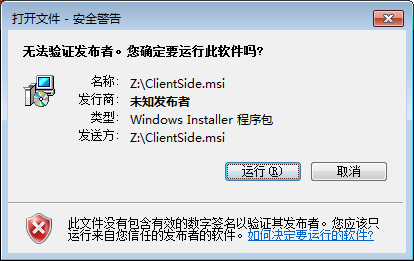 第二步：开始安装，进入安装界面，如下图，点击“下一步”。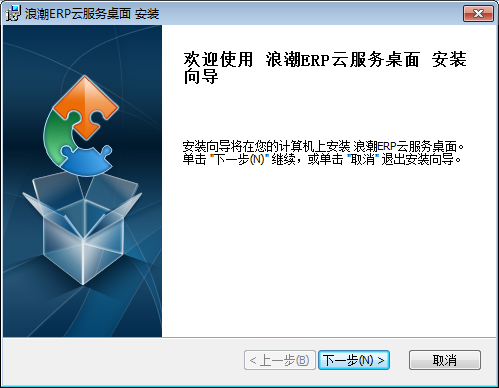 第三步：，出现用户许可协议界面，点击“我接受许可协议中的条款”，如下图，再点击“下一步”。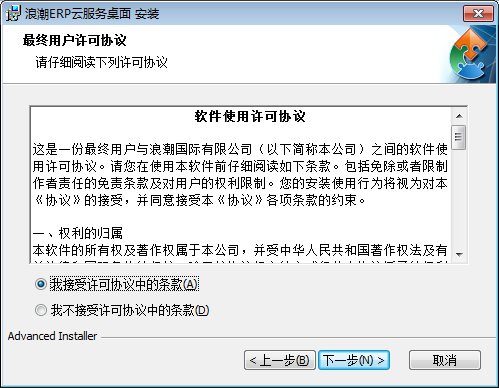 第四步：选择安装路径，默认是安装到“C:\Program Files (x86)\Inspur\浪潮ERP云服务桌面”，如下图，也可以点击“浏览”选择其它路径，再点击“下一步”。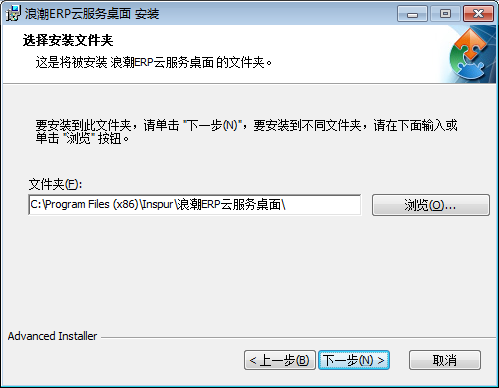 第五步：确认之前的安装设置无误后，点击“安装”，如下图，开始自动安装。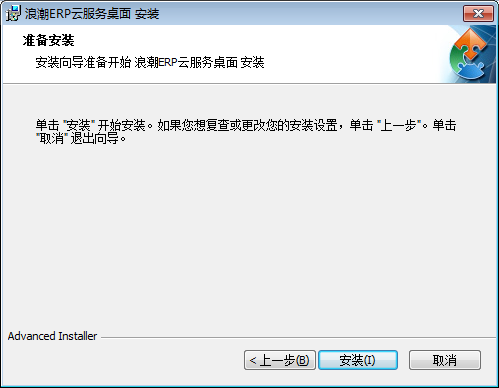 等待几秒后，会提示安装完成，如下图：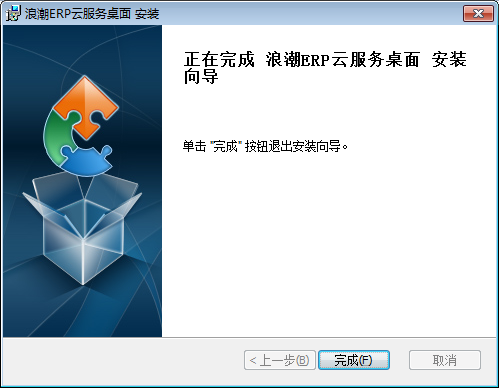 第六步：点击“完成”，安装结束，在电脑桌面上会出现“浪潮ERP云服务桌面”快捷方式 ，双击即可运行，如下图：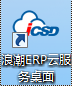 3.注意事项（1）安装.Net Framework4.0    如果您的操作系统是XP，并且从未安装过.Net Framework 4.0，则在运行云服务桌面时会提示以下信息，如下图： 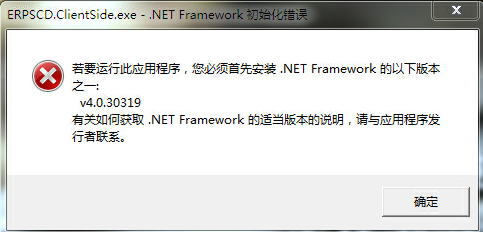 如果出现此提示，说明您的电脑需要安装微软.Net Framework 4.0，请到以下地址下载 .Net Framework 4.0程序并安装：http://www.microsoft.com/zh-cn/download/details.aspx?id=17718（2）网络限制    本软件的远程桌面功能采用TCP/IP协议与服务器进行通信。如在系统登录时提示如下信息，请联系本单位网络管理员更改网络配置，允许本机对Internet网络进行访问。 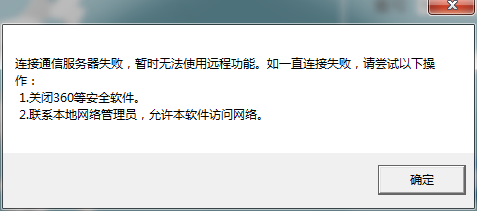 （3）本地安全限制使用本软件的远程服务功能时，请关闭360等安全软件，以免在远程服务中出现操作无响应的情况。另外如果本机有防火墙软件，请在防火墙软件中添加规则，允许云桌面程序ERPSCD.ClientSide.exe对Internet进行访问。（4）在线更新	本软件有在线实时更新功能，在登录时如果检测到有新版本，会出现提示：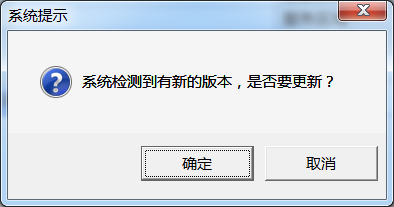 点确定后，出现更新文件列表：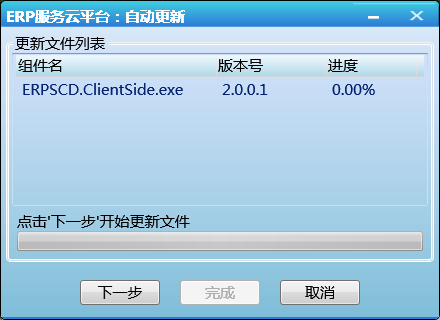 点下一步后，会自动更新软件，完成后提示是否重新启动，点击是即可。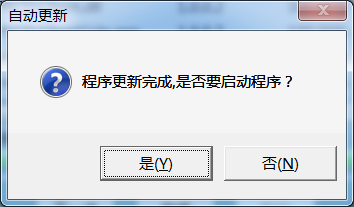 （5）文件只读    打开快捷方式“浪潮ERP云服务桌面”时，提示文件只读，如下图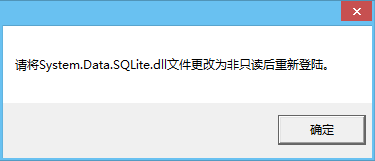 如果出现此提示，请将安装路径中的Inspur文件夹添加Everyone用户，并赋予所有权限，如下图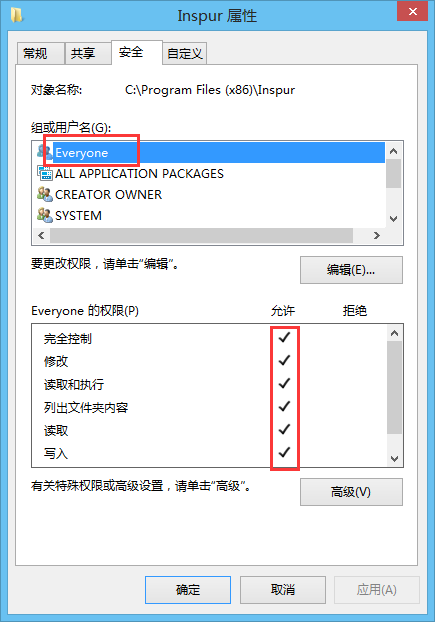 二、登录与注册双击电脑桌面上的“浪潮ERP云服务桌面”快捷方式，出现运行登录窗口，如下图。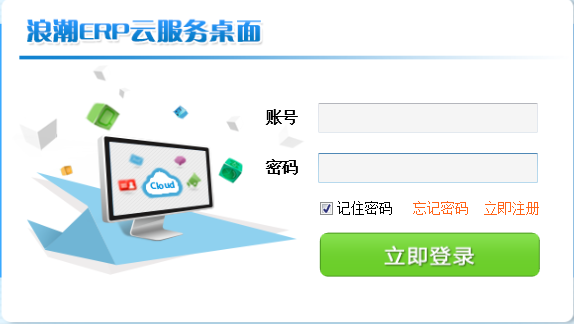 1.用户注册如果是新用户，请点击“立即注册”，进入新用户注册窗口。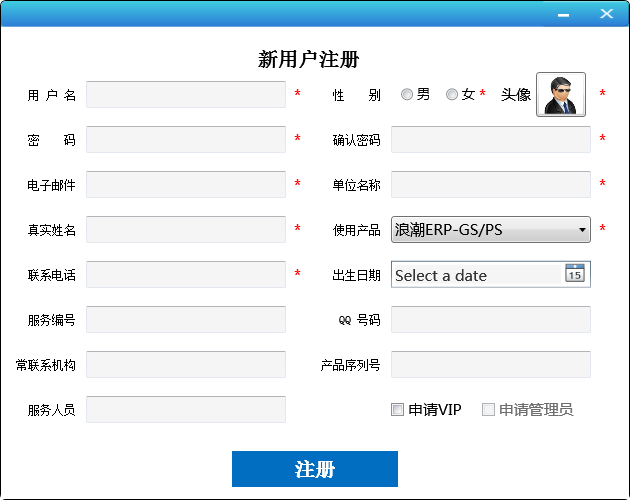 填写您的真实资料信息，点击注册即可生成新用户。如果您在本年度已与当地浪潮服务机构签署服务合同，可以勾选“申请VIP”，我们会在一个工作日内验证您的申请是否满足条件，如果申请通过您会成为VIP用户，可以使用云桌面的预约服务、远程协助、系统体检、查询服务清单等VIP功能。如果您是公司的ERP系统管理员，可以勾选“申请管理员”，我们会在一个工作日内验证您的申请是否满足条件，如果申请通过您会成为您所在公司的管理员用户，可以在云桌面中查询贵公司的服务月报等。2.忘记密码如果忘记了登录密码，可以点击“忘记密码”，重新设置登录密码。如下图：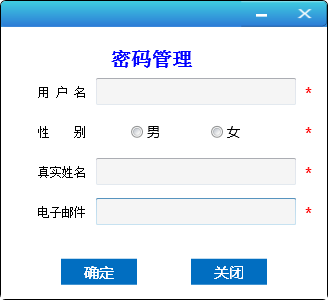 填写您注册时的信息。点击确定，之后即可修改密码。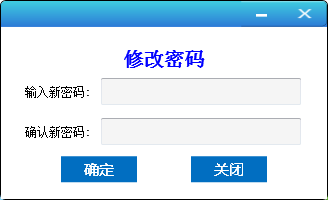 三、栏目说明输入用户账号、密码登录后，出现首页，如下图。1.首页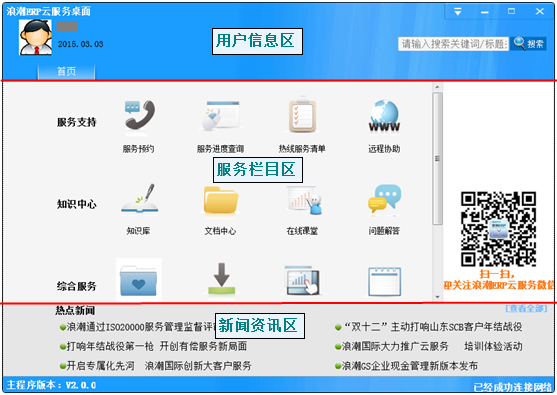 在首页界面，整个窗口分为三部分，最上面是用户信息区，中间是服务栏目区，最下面是新闻资讯区。（1）用户信息区双击用户头像，可以修改用户资料和申请VIP，如下图。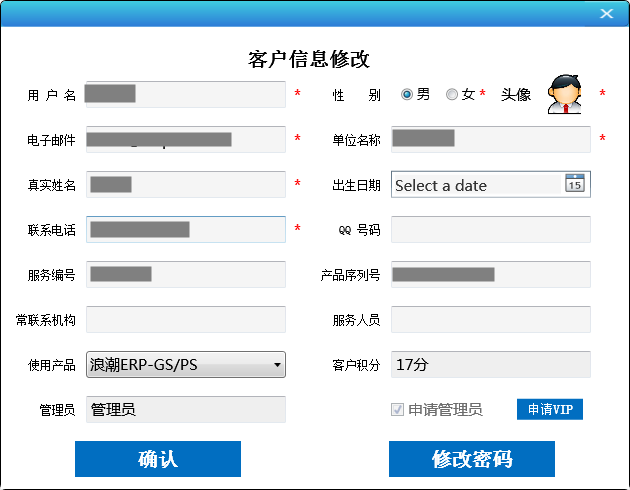 点击右上角的图标，弹出菜单中可以打开设置、重新登录、申请VIP、修改资料功能。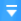 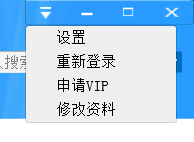 （2）服务栏目区在中间的服务栏目区，共设置了3个一级栏目（服务支持、知识中心、综合服务）和12个二级栏目，各栏目说明如下：（3）新闻资讯区显示最新发布的浪潮ERP服务资讯。2.服务预约打开服务预约窗口，可以在线提交预约，如下图，联系人和联系电话可以从用户注册信息中自动带出，带红色*号的为必填项。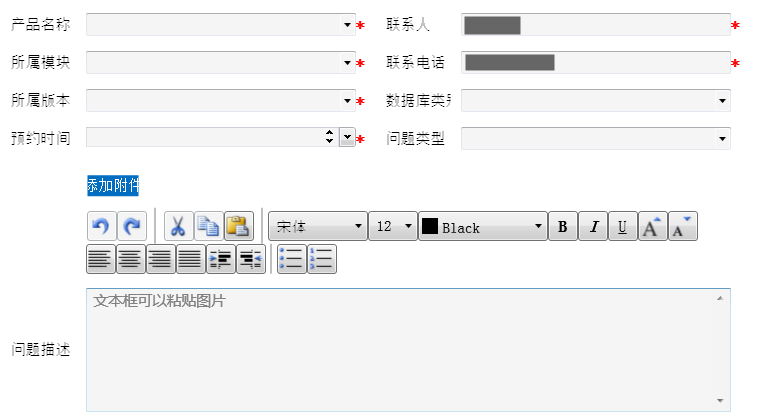 3.服务进度查询在服务进度查询窗口，可以看到您的服务预约以及处理情况，如下图。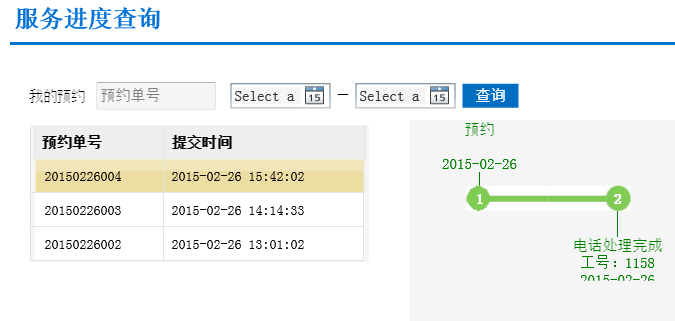 4.热线服务清单在热线服务清单窗口，可以查询本公司用户拨打4006586000服务热线的详细情况。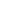 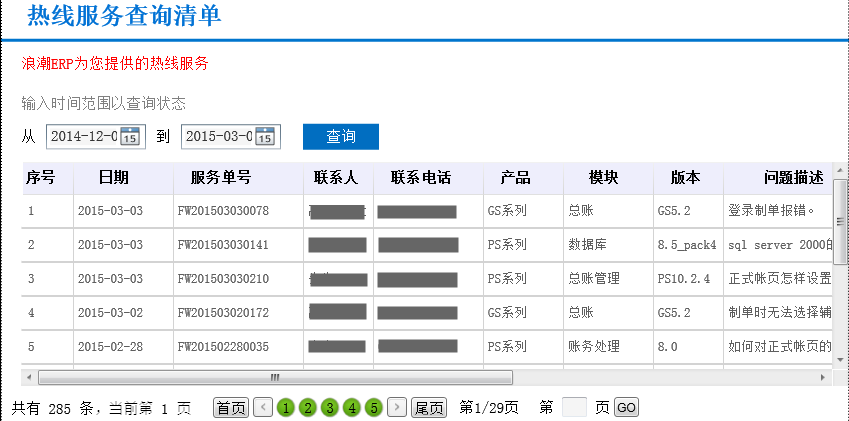 5.远程协助在远程协助窗口，用户可以与浪潮服务工程师在线交谈，申请远程协助，查看留言，和利用聊天机器人自助查询解决方案。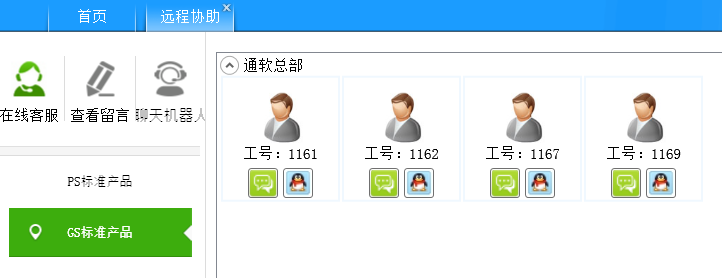 （1）在线客服用户点击服务工程师左下方的图标，可以与服务工程师在线交谈，如下图：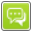 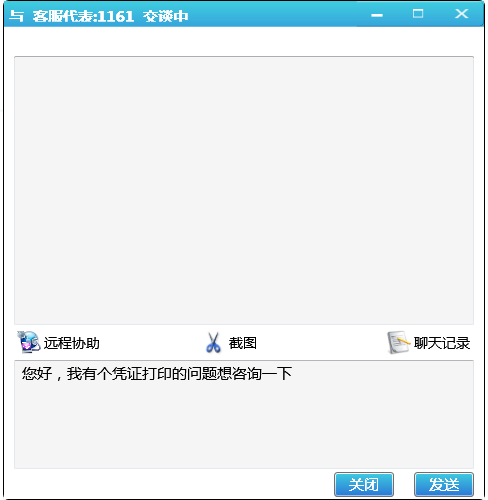 还可以点击聊天窗口的“远程协助”，申请服务工程师帮您远程处理问题。注意：在申请远程协助之前，请先关闭360等安全软件，以免申请失败。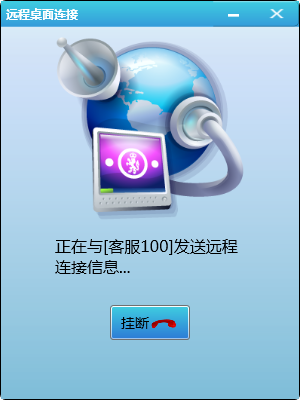 （2）查看留言如果客服工程师不在线，您可以在聊天窗口留言，并且稍后可以点击“查看留言”，查看工程师给您的回复。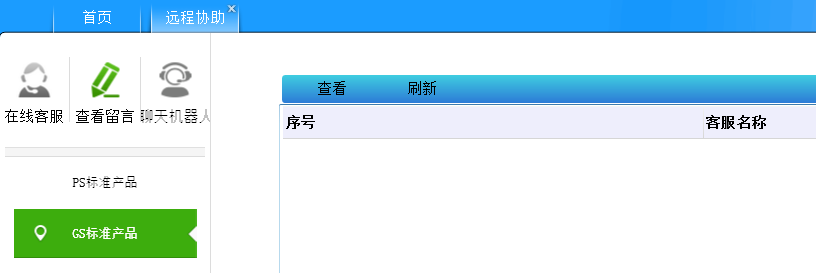 （3）聊天机器人打开聊天机器人窗口，在下方的区域输入问题关键字，可以查询常见解决方案，比如输入“凭证打印”后点击发送，结果如下图，接着输入数字1－9可以查询详细信息：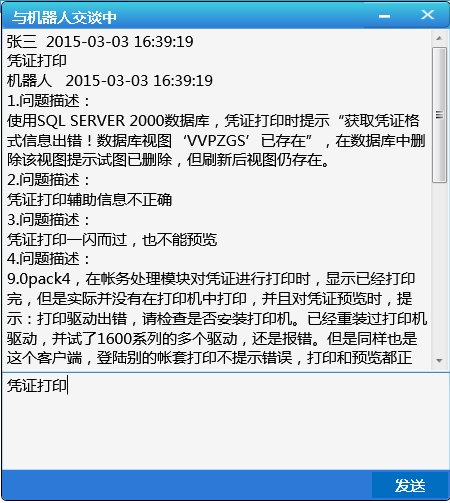 6.知识库打开知识库窗口，可以查询常见问题解决方案，并支持全文检索，如下图：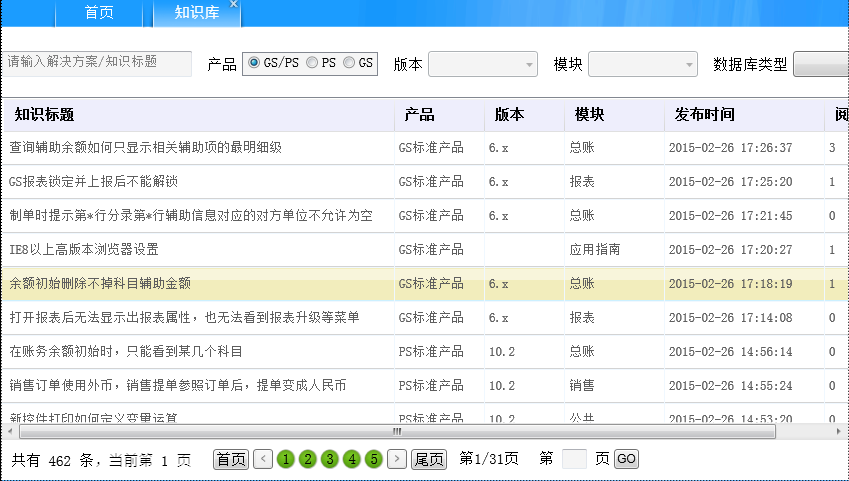 双击文档标题，可以查看具体内容：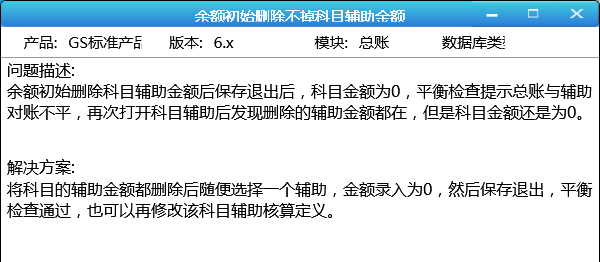 7.文档中心打开文档中心窗口，可以查询综合技术文档。在上方的搜索条内输入关键字，可以根据文档标题进行搜索。点击“收藏”，可以把该文档添加到收藏夹内，在“我的收藏”中打开。点击“下载”，可以把文件下载到用户电脑上。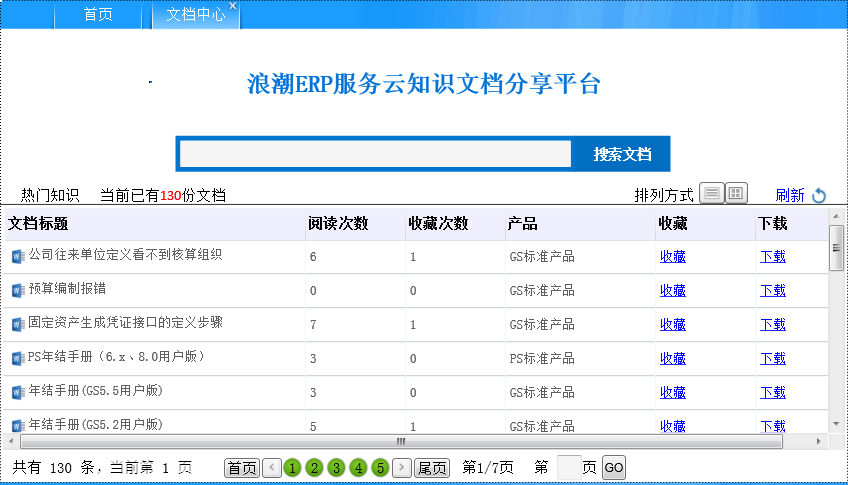 双击文档标题，可以查看具体内容：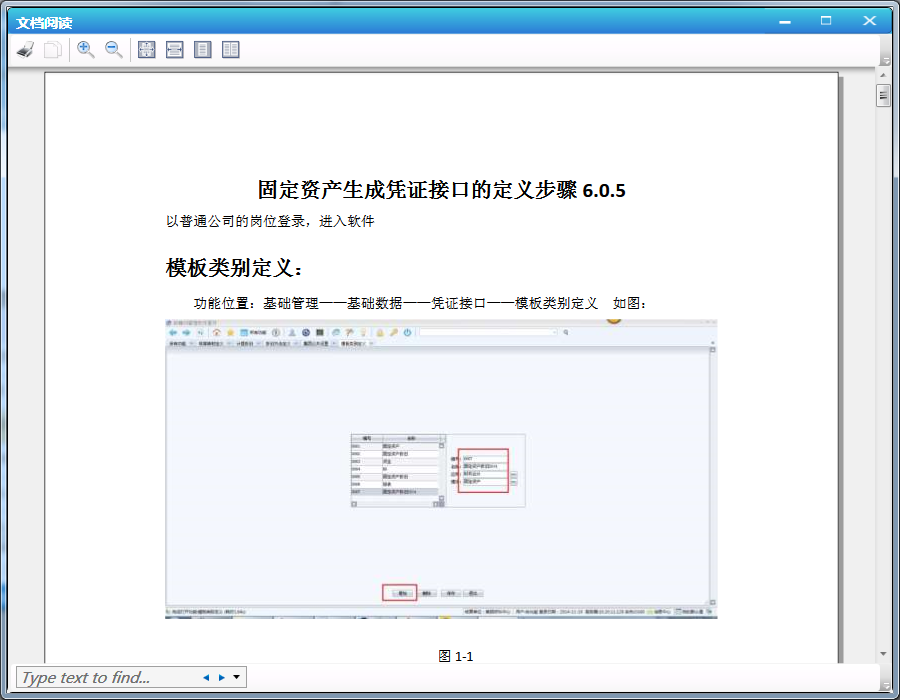 8.在线课堂打开在线课堂窗口，可以查询常见问题的视频讲解。在上方的搜索条内输入关键字，可以根据文档标题进行搜索。点击“收藏”，可以把该文档添加到收藏夹内，在“我的收藏”中打开。点击“下载”，可以把视频文件下载到用户电脑上。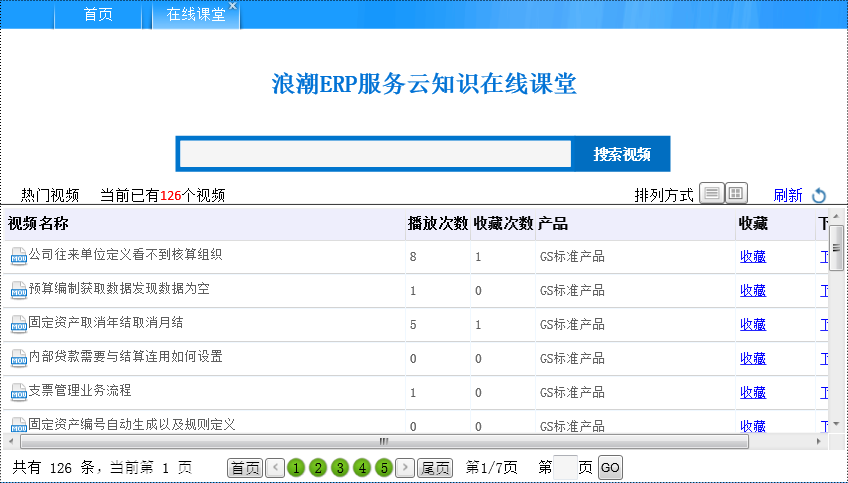 双击视频标题，可以在线观看视频：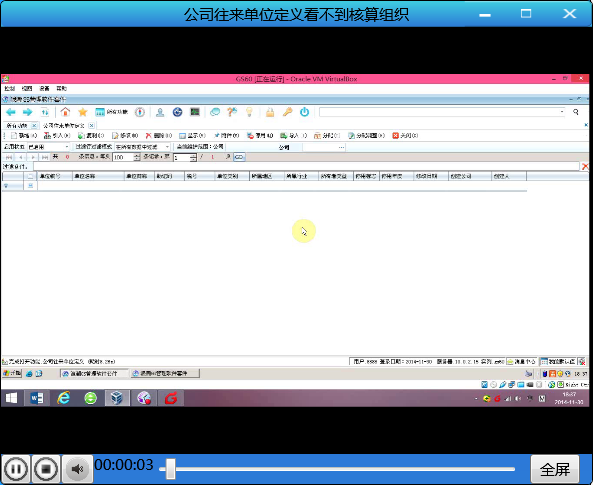 9.问题解答打开问题解答窗口，首先是“我要提问”栏目，可以在线提交问题，如下图：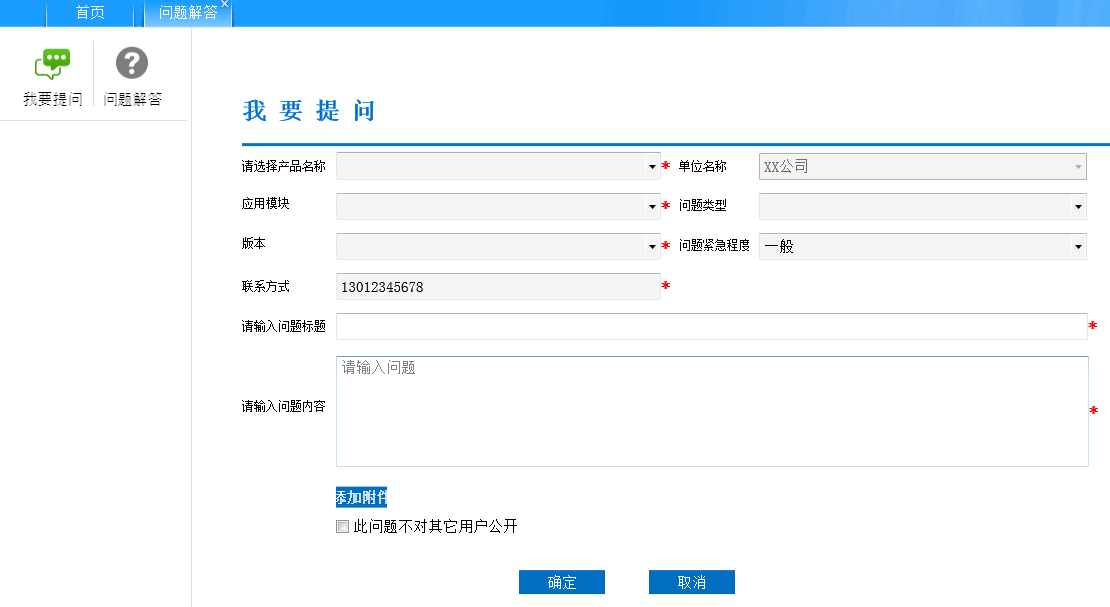 用户提交问题后，客服工程师通常会在一个工作日内为您解答问题，在“问题解答”栏目中可以看到问题列表，分为“我的问题”、“热点问题”、“已解决问题”和“未解决问题”四类。“我的问题”是用户自己提交的问题“热点问题”是所有用户提交的问题中点击量高的问题“已解决问题”是所有用户提交的问题中已得到工程师回复的问题“未解决问题”是所有用户提交的问题中暂时还没有工程师回复的新问题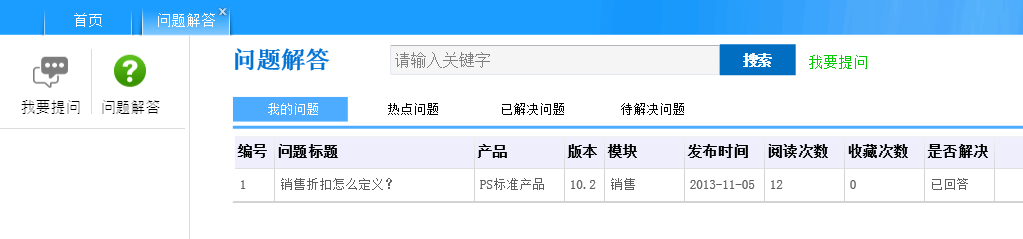 10.我的收藏打开“我的收藏”窗口，可以看到用户在文档中心和在线课堂中收藏的条目，双击条目可以打开文档和视频，点击“取消收藏”会移除收藏内容。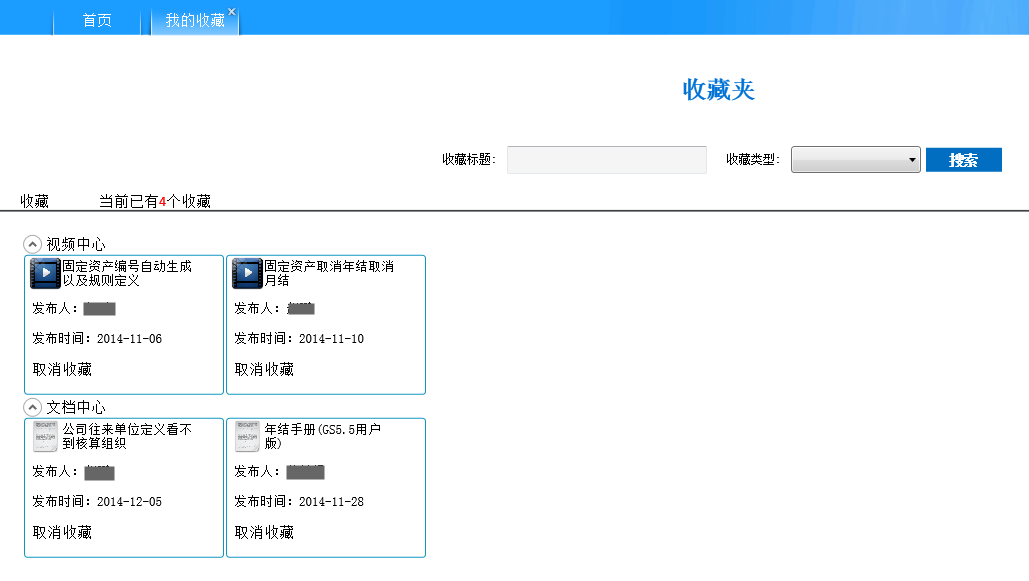 11.补丁下载打开补丁下载窗口，可以查看并下载浪潮ERP软件常用补丁，可以根据补丁名称和补丁描述的关键字搜索相关补丁。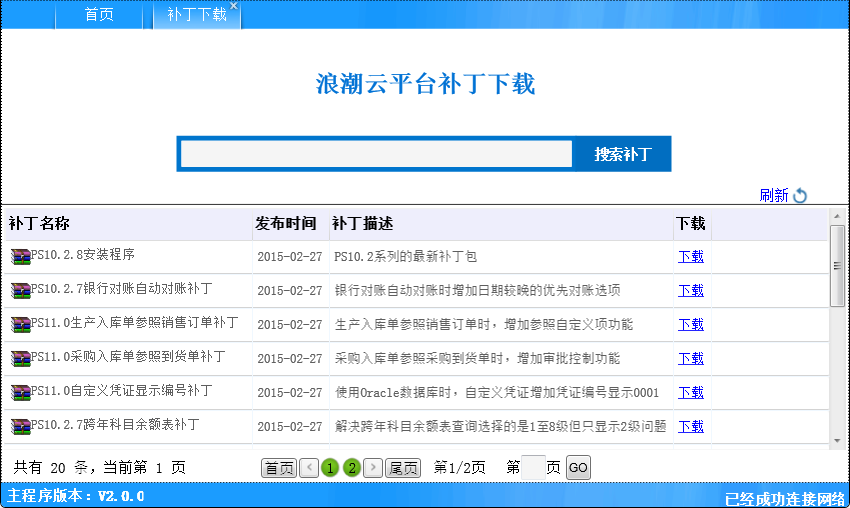 12.系统体检 打开系统体检窗口，可以使用本机硬件检测工具、GS环境检测工具和PS控件注册工具，系统体检工具会不定期更新，方便您的使用。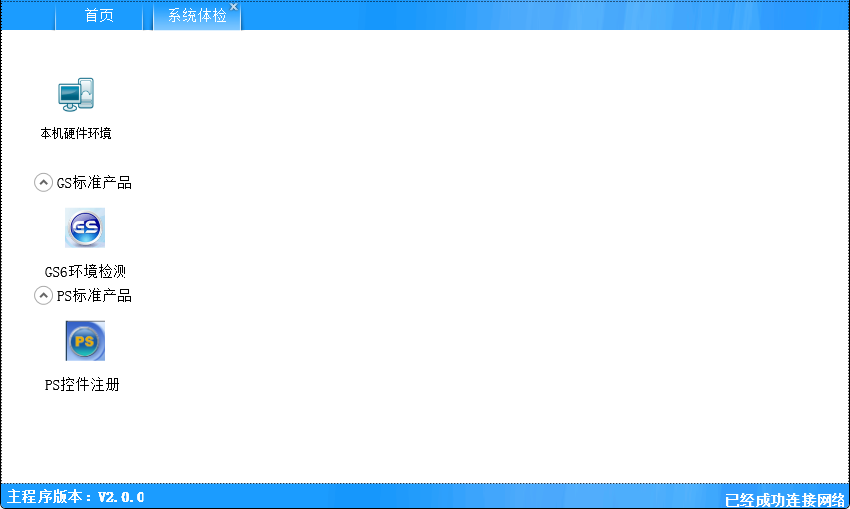 13.服务月报 打开服务月报窗口，可以查看一定时间内浪潮为您所在单位提供的所有服务情况，包括400热线、邮件、远程、云桌面等多种渠道的服务，注意此功能是显示用户所在单位所有用户的服务情况，因此需要VIP+管理员账号才能查看。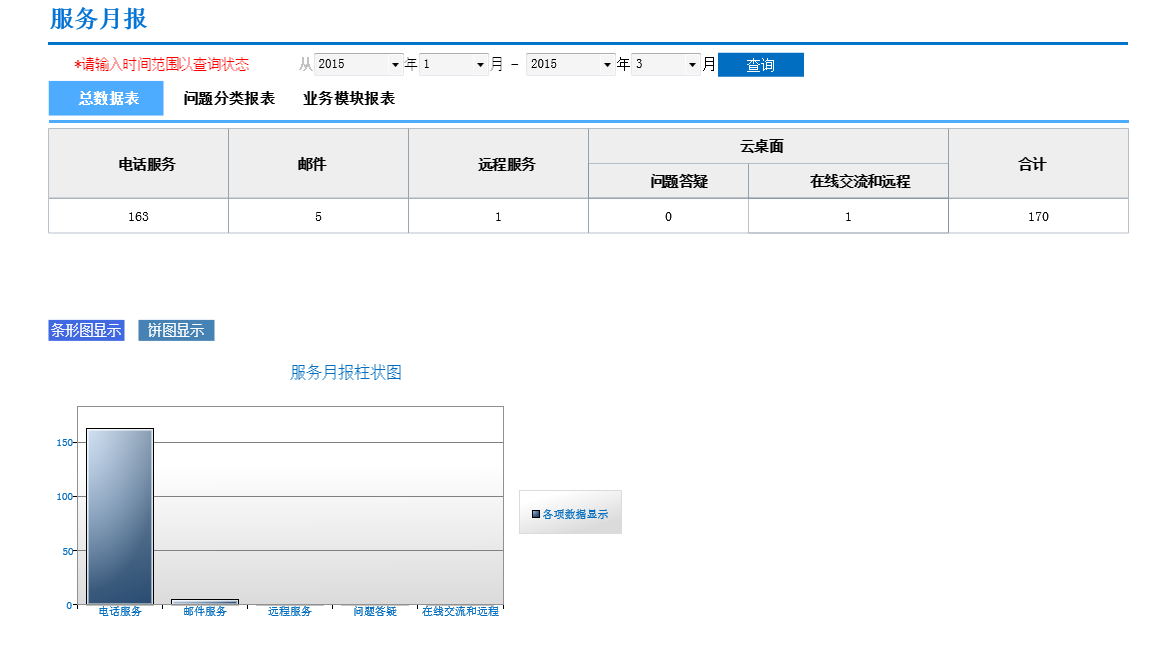 一级栏目二级栏目栏目说明权限服务支持服务预约在线提交服务预约申请VIP用户服务支持服务进度查询查询预约服务的处理进度VIP用户服务支持热线服务清单查询用户拨打过的400电话服务记录VIP用户服务支持远程协助通过在线交流和远程控制解决用户问题VIP用户知识中心知识库常见问题集，每个问题独立成篇注册用户知识中心文档中心综合性技术文档注册用户知识中心在线课堂常见问题屏录讲解注册用户知识中心问题解答类似论坛性质的网上问答注册用户综合服务我的收藏显示用户自定义的收藏夹注册用户综合服务补丁下载提供浪潮ERP各版本常用补丁下载VIP用户综合服务系统体检检测电脑的ERP软件运行环境是否正常VIP用户综合服务服务月报查询用户所在公司指定时间段内所有服务请求和受理情况VIP+管理员用户